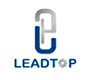 Aseptic Filling Machine for Liquid Medicine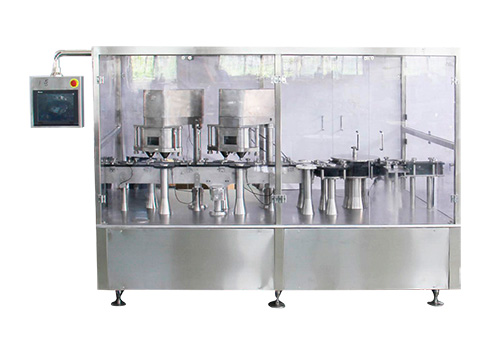 Fully automatic filling machine is developed by our factory on the basis of digesting and absorbing advanced German technology.It is a new type of filling equipment with advanced level in the world. This machine adopts disc positioning type with high filling accuracy.Features1. Man-machine dialogue interface setting, intuitive and convenient operation, accurate loading.2. Variable frequency control, arbitrary adjustment of production speed, automatic counting.3. Automatic stop function, no bottle without filling.4. Wide mesh belt into the bottle, suitable for various bottle typesTechnical ParameterProduction capacity150 bottles / minutePacking heads8Number of rolling heads12Loading range3-60g (customer specified)Filling accuracy≤ ± 3% (depending on the trial specifications)Power source220V 50HzTotal power5KwProduction line Dimension5000 × 1800 × 1800MMWeight2300Kg